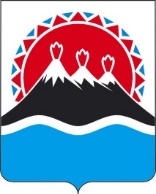 П О С Т А Н О В Л Е Н И ЕПРАВИТЕЛЬСТВАКАМЧАТСКОГО КРАЯг. Петропавловск-КамчатскийПРАВИТЕЛЬСТВО ПОСТАНОВЛЯЕТ:Внести в постановление Правительства Камчатского края 
от 18.12.2012 № 562-П «Об утверждении Положения о Министерстве спорта Камчатского края» следующие изменения:преамбулу изложить в следующей редакции:          «В соответствии с постановлениями Губернатора Камчатского края 
от 21.09.2020 № 171 «Об утверждении структуры исполнительных органов государственной власти Камчатского края», от 27.05.2022 № 57 «О системе исполнительных органов Камчатского края»ПРАВИТЕЛЬСТВО ПОСТАНОВЛЯЕТ:в разделе 1:а) в части 1 слова «государственной власти» исключить;б) в части 2 слова «государственной власти» исключить;3) в разделе 2:а) в части 15 слово «массовой» исключить;б) в части 15.1 слово «улучшение» заменить на слово «Улучшение».Настоящее постановление вступает в силу после дня его официального опубликования. [Дата регистрации]№[Номер документа]О внесении изменений в приложение к постановлению Правительства Камчатского края от 18.12.2012 № 562-П                     «Об утверждении Положения               о Министерстве спорта Камчатского края»Председатель Правительства –Камчатского края[горизонтальный штамп подписи 1]                Е.А. Чекин